Уважаемые студенты!Выполните задание: ознакомьтесь с материалом и ответьте на вопросы в конце. Работы высылайте  на электронный адрес: kotoleg1303@mail.ruТема: Строи и управления ими. 1. Строй — установленное Уставом размещение военнослужащих, подразделений и частей для их совместных действий в пешем порядке и на машинах.
 2. Шеренга — строй, в котором военнослужащие размещены один возле другого на одной линии на установленных интервалах.
Линия машин — строй, в котором машины размещены одна возле другой на одной линии.
 3. Фланг — правая (левая) оконечность строя. При поворотах строя названия флангов не изменяются.
 4. Фронт — сторона строя, в которую военнослужащие обращены лицом (машины—лобовой частью).
 5. Тыльная сторона строя — сторона, противоположная фронту.
 6. Интервал — расстояние по фронту между военнослужащими (машинами), подразделениями и частями.
 7. Дистанция — расстояние в глубину между военнослужащими (машинами), подразделениями и частями.
 8. Ширина строя — расстояние между флангами.
 9. Глубина строя — расстояние от первой шеренги (впереди стоящего военнослужащего) до последней шеренги (позади стоящего военнослужащего), а при действиях на машинах — расстояние от первой линии машин (впереди стоящей машины) до последней линии машин (позади стоящей машины).
 10. Двухшереножный строй — строй, в котором военнослужащие одной шеренги расположены в затылок военнослужащим другой шеренги на дистанции одного шага (вытянутой руки, наложенной ладонью на плечо впереди стоящего военнослужащего). Шеренги называются первой и второй. При повороте строя названия шеренг не изменяются.
Ряд — два военнослужащих, стоящих в двухшереножном строю в затылок один другому. Если за военнослужащим первой шеренги не стоит в затылок военнослужащий второй шеренги, такой называется неполным.
При повороте двухшереножного строя кругом военнослужащие неполного ряда переходит во впереди стоящую шеренгу
 11. Одношереножный и двухшереножный строи могут быть сомкнутыми или разомкнутыми.
В сомкнутом строю военнослужащие в шеренгах расположены по фронту один от другого на интервалах, равных ширине ладони между локтями.
В разомкнутом строю военнослужащие в шеренгах расположены по фронту один от другого на интервалах в один шаг или на интервалах, указанных командиром.
 12. Колонна — строй, в котором военнослужащие расположены в затылок друг другу, а подразделения (машины) — одно за другим на дистанциях, установленных Уставом или командиром.
Колонны могут быть по одному, по два, по три, по четыре и более.
Колонны применяются для построения подразделений и частей в развернутый или походный строй.
 13. Развернутый строй — строй, в котором подразделения постро-ены на одной линии по фронту в одношереножном или двухшеренож-ном строю (в линию машин) или в линию колонн на интервалах, установленных Уставом или командиром.
Развернутый строй применяется для проведения проверок, расче-тов, смотров, парадов, а также в других необходимых случаях.
 14. Походный строй — строй, в котором подразделение построено в колонну или подразделения в колоннах построены одно за другим на дистанциях, установленных Уставом или командиром.
Походный строй применяется для передвижения подразделений при совершении марша, прохождения торжественным маршем, с песней, а также в других необходимых случаях.
 15. Направляющий — военнослужащий (подразделение, машина), движущийся головным в указанном направлении. По направляющему сообразуют свое движение остальные военнослужащие (подразделения, машины).
Замыкающий — военнослужащий (подразделение, машина), движущийся последним в колонне.
 16. Управление строем осуществляется командами и приказаниями, которые подаются командиром голосом, сигналами и личным примером, а также передаются с помощью технических и подвижных средств.
Команды и приказания могут передаваться по колонне командиров подразделений (старших машин) и назначенных наблюдателей.
Управление в машине осуществляется командами и приказми, подаваемыми голосом и с помощью средств внутренней связи.
В строю старший командир находится там, откуда ему удобнее командовать. Остальные командиры подают команды, оставаясь на местах, установленных Уставом или старшим командиром.
Командирам подразделений от роты и выше в походном строю батальона и полка разрешается выходить из строя только для подачи команд и проверки их исполнения.
 17. Команда разделяется на предварительную и исполнительную; команды могут быть и только исполнительные.
Предварительная команда подается отчетливо, громко и протяжно, чтобы находящиеся в строю поняли, каких действий от них требует командир.
По всякой предварительной команде военнослужащие, находящиеся в строю, принимают строевую стойку, в движении переходят на строевой шаг, а вне строя поворачиваются в сторону начальника и принимают строевую стойку.
При выполнении приемов с оружием в предварительной команде при необходимости указывается наименование оружия.
Например: «Автоматы на — ГРУДЬ». «Пулеметы на — ре-МЕНЬ» и т.д.
Исполнительная команда (в Уставе напечатана крупным шрифтом) подается после паузы, громко, отрывисто и четко. По исполнительной команде производится немедленное и точное ее выполнение.
С целью привлечь внимание подразделения или отдельного военнослужащего в предварительной команде при необходимости называются наименование подразделения или звание и фамилия военно-служащего.
Например: «Взвод (3-й взвод) — СТОЙ». «Рядовой Петров, кру-ГОМ».
Голос при подаче команд должен соразмеряться с шириной и глубиной строя, а доклад произноситься четко, без резкого повышения голоса.
 18. Сигналы для управления строем и сигналы для управления машиной указаны в приложениях 3 и 4.
При необходимости командир назначает дополнительные сигналы для управления строем.
 19. Команды, относящиеся ко всем подразделениям, принимаются и немедленно исполняются всеми командирами подразделений и командирами (старшими) машин.
При передаче команды сигналом предварительно подается сигнал «ВНИМАНИЕ », а если команда относится только к одному из подразделений, то подается сигнал, указывающий номер этого подразделения.
Готовность к принятию команды сигналом обозначается также сигналом «ВНИМАНИЕ ».
Получение сигнала подтверждается его повторением или подачей соответствующего сигнала своему подразделению.
 20. Чтобы отменить или прекратить выполнение приема, подается команда «ОТСТАВИТЬ ». По этой команде принимается положение, которое было до выполнения приема.
 21. При обучении допускаются выполнение указанных в Уставе строевых приемов и движение по разделениям, а также с помощью подготовительных упражнений.
Например: «Автомат на грудь, по разделениям: делай — РАЗ, делай — ДВА, делай — ТРИ». «Направо, по разделениям: делай — РАЗ, делай — ДВА» .
 22. При формировании сборных команд производится их строевой расчет на подразделения. Для расчета военнослужащие выстраиваются в одношереножный или двухшереножный строй и рассчитываются по общей нумерации, как указано в ст. 85. После этого в зависимости от численности команды производится последовательно расчет на роты, взводы и отделения и назначаются командиры этих подразделений.
Для участия в парадах, а также в других случаях подразделение по приказу командира может строиться в общую колонну по три, по четыре и более. При этом построение производится, как правило, по росту.
 23. Построение подразделений производится по команде «СТАНОВИСЬ », перед которой указывается порядок построения.
Например: «Отделение, в одну шеренгу — СТАНОВИСЬ».
По этой команде военнослужащий должен быстро занять свое место в строю, набрать установленные интервал и дистанцию, принять строевую стойку.
 24. При подаче команд для подразделений родов войск и специальных войск вместо наименований «отделение», «взвод», «рота», «батальон» и «полк» указываются наименования подразделений и частей, принятые в родах войск и в специальных войсках видов Вооруженных Сил.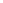  По этой команде стоять прямо, без напряжения, каблуки поставить вместе, носки выровнять по линии фронта, поставив их на ширину ступни; ноги в коленях выпрямить, но не напрягать; грудь приподнять, а всё тело не-колько подать вперёд; живот подобрать; плечи развернуть; руки опустить так, чтобы кисти, обращённые ладонями внутрь, были сбоку и посредине бёдер, а пальцы полусогнуты и касались бедра; голову держать высоко и прямо, не выставляя подбородка; смотреть прямо перед собой; быть готовым к немедленному действию.

Строевая стойка на месте принимается и без команды: при отдании и получении приказа, при докладе, во время исполнения Государственного гимна Российской Федерации, при выполнении воинского приветствия, а также при подаче команд.

По команде «Вольно!» встать свободно, ослабить в колене правую или левую ногу, но не сходить с места, не ослаблять внимания и не разговаривать.

По команде «Заправиться!», не оставляя своего места в строю, поправить оружие, обмундирование и снаряжение; при необходимости выйти из строя за разрешением обратиться к непосредственному начальнику.

Перед командой «Заправиться!» подаётся команда «Вольно!».

Для снятия головных уборов подаётся команда «Головные уборы (головной убор) - снять!», а для надевания - «Головные уборы (головной убор) - надеть!». При необходимости одиночные военнослужащие головной убор снимают и надевают без команды.

Снятый головной убор держится в левой свободно опущенной руке звездой (кокардой) вперёд.

Без оружия или с оружием в положении «за спину» головной убор снимается и надевается правой рукой, а с оружием в положениях «на ремень», «на грудь» и «у ноги» - левой. При снятии головного убора с карабином в положении «на плечо» карабин предварительно берётся к ноге.

Повороты на месте выполняются по командам «Напра-ВО!», «Нале* ВО!», «Кру-ГОМ!».

Повороты кругом, налево производятся в сторону левой руки, на левом каблуке и правом носке; повороты направо - в сторону правой руки, на правом каблуке и левом носке.

Повороты выполняются в два приёма: первый приём - повернуться, сохраняя правильное положение корпуса, и, не сгибая ног в коленях, перенести тяжесть тела на впереди стоящую ногу; второй приём - кратчайшим путём приставить другую ногу.

Движение совершается шагом или бегом.

Движение шагом осуществляется в темпе 110-120 шагов в минуту. Размер шага - 70-80 см.

Движение бегом осуществляется в темпе 165-180 шагов в минуту. Размер шага - 85-90 см.

Шаг бывает строевой и походный.

Строевой шаг применяется при прохождении подразделений торжественным маршем, при выполнении ими воинского приветствия в движении, при подходе военнослужащего к начальнику и при отходе от него, при выходе из строя и возвращении в строй, а также на занятиях по строевой подготовке.

Походный шаг применяется во всех остальных случаях.

Движение строевым шагом начинается по команде «Строевым шагом - марш!» (в движении - «Строевым - марш!»), а движение походным шагом - по команде «Шагом - марш!».

По предварительной команде подать корпус несколько вперёд, перенести его тяжесть на правую ногу, сохраняя устойчивость; по исполнительной команде начать движение с левой ноги полным шагом.

Команда разделяется на предварительную и исполнительную, команды могут быть и только исполнительными. Например: «Взвод — СТОЙ!»; «Взвод» - предварительная, а «СТОЙ!» - исполнительная команда.

При движении строевым шагом ногу с оттянутым вперёд носком выносить на высоту 15-20 см от земли и ставить её твёрдо на всю ступню (рис. 15, а). Руками, начиная от плеча, производить движения около тела: вперёд - сгибая их в локтях так, чтобы кисти поднимались выше пряжки пояса на ширину ладони и на расстоянии ладони от тела, а локоть находился на уровне кисти руки; назад - до отказа в плечевом суставе. Пальцы рук полусогнуты, голову держать прямо, смотреть перед собой.

При движении походным шагом ногу выносить свободно, не оттягивая носок, и ставить её на землю, как при обычной ходьбе, руками производить свободные движения около тела.

При движении походным шагом по команде «Смирно!» перейти на строевой шаг. При движении строевым шагом по команде «Вольно!» идти походным шагом.

Движение бегом начинается по команде «Бегом - марш!».

Для перехода в движении с шага на бег по предварительной команде руки необходимо полусогнуть, отведя локти несколько назад. Исполнительная команда подаётся одновременно с постановкой левой ноги на землю. По этой команде правой ногой сделать шаг и с левой ноги начать движение бегом.

Для перехода с бега на шаг подаётся команда «Шагом - марш!». Исполнительная команда подаётся одновременно с постановкой правой ноги на землю. По этой команде сделать ещё два шага бегом и с левой ноги начать движение шагом.

Шаг на месте производится по команде «На месте шагом -марш!» (в движении - «На месте!»).

По этой команде шаг обозначить подниманием и опусканием ног, при этом ногу поднимать на 15-20 см от земли и ставить её на всю ступню, начиная с носка; руками производить движения в такт шага. По команде «Прямо!», подаваемой одновременно с постановкой левой ноги на землю, сделать правой ногой ещё один шаг на месте и с левой ноги начать движение полным шагом. При этом первые три шага должны быть строевыми.

Для прекращения движения подаётся команда, например: «Рядовой Петров — стой!»

По исполнительной команде, подаваемой одновременно с постановкой на землю правой или левой ноги, сделать ещё один шаг и, приставив ногу, принять строевую стойку.

Для изменения скорости движения подаются команды «Шире шаг!», «Короче шаг!», «Чаще шаг!», «Реже шаг!», «Полшага!», «Полный шаг!».

Повороты в движении выполняются по командам «Напра-ВО!», «Нале-ВО!», «Кругом - марш!».

Для поворота направо (налево) исполнительная команда подаётся одновременно с постановкой на землю правой (левой) ноги. По этой команде с левой (правой) ноги сделать шаг, повернуться на носке левой (правой) ноги, одновременно с поворотом вынести правую (левую) ногу вперёд и продолжать движение в новом направлении.

Для поворота кругом исполнительная команда подаётся одновременно с постановкой на землю правой ноги. По этой команде сделать ещё один шаг левой ногой (на счёт «раз»), вынести правую ногу на полшага вперёд и несколько влево и, резко повернувшись в сторону левой руки на носках обеих ног (на счёт «два»), продолжать движение с левой ноги в новом направлении (на счёт «три»).

При поворотах движение руками производится в такт шага.Вопросы:1. Расскажите об элементах строя.2. Изготовьте желтый и красный флажки.3. Каков порядок передачи и приема команд сигналами?4. Используя флажки, покажите сигналы управления строем.